                                 РОССИЙСКАЯ ФЕДЕРАЦИЯ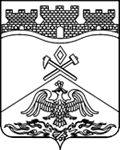                        РОСТОВСКАЯ ОБЛАСТЬМУНИЦИПАЛЬНОЕ БЮДЖЕТНОЕ ОБЩЕОБРАЗОВАТЕЛЬНОЕУЧРЕЖДЕНИЕ Г.ШАХТЫ РОСТОВСКОЙ ОБЛАСТИ«СРЕДНЯЯ ОБЩЕОБРАЗОВАТЕЛЬНАЯ ШКОЛА №41» 346537 Россия, г. Шахты Ростовской обл., ул. Депутатская 16а, тел. (8636) 28-40-60_e-mail: schkola41@mail.ruРАБОЧАЯ ПРОГРАММАпоУровень общего образования (класс)Количество часов УчительПрограмма разработана на основе1.Примерной программы основного общего образования по технологии (Письмо Департамента государственной политики в образовании Минобрнауки России от 07.07.2005г. №03-1263)2.«Примерной программы среднего (полного) общего образования по технологии (базовый уровень).  Сайт МО РФ: www.mon.gov.ru.3.Учебника «Технология» базовый уровень 10-11 класс для обучающихся общеобразовательной школы под  редакцией В.Д. Симоненко М. «Вентана-Граф» 2016 г. г. Шахты2018 1. ПОЯСНИТЕЛЬНАЯ ЗАПИСКА1.1 Планируемые результаты обучения по технологии в 10 классе.Результаты обученияОжидаемые результаты обучения по данной программе могут быть сформулированы как овладение знаниями о влиянии технологий на общественное развитие, о составляющих современного производства товаров и услуг, структуре организаций, нормировании и оплате труда, спросе на рынке труда; трудовыми и технологическими знаниями и умениями, необходимыми для  проектирования  и создания продуктов труда в соответствии с их предполагаемыми функциональными и эстетическими свойствами; умениями ориентироваться в мире профессий, оценивать свои профессиональные интересы и склонности к изучаемым видам трудовой деятельности, составлять жизненные и профессиональные планы; формирование культуры труда, уважительного отношения к труду и результатам труда, самостоятельности, ответственного отношения к профессиональному самоопределению; развитие творческих, коммуникативных и организационных способностей, необходимых для последующего профессионального образования и трудовой деятельности.В результате изучения предмета технология  обучающийся  должен усвоить:  влияние технологий на общественное развитие; составляющие современного производства товаров или услуг; способы снижения негативного влияния производства на окружающую среду: способы организации труда, индивидуальной и коллективной работы; основные этапы проектной деятельности; источники получения информации о путях получения профессионального образования и трудоустройства.Научиться  оценивать потребительские качества товаров и услуг; составлять планы деятельности по изготовлению и реализации продукта труда; использовать в технологической деятельности методы решения творческих задач; проектировать материальный объект или услугу; оформлять процесс и результаты проектной деятельности; выбирать средства и методы реализации проекта; выполнять изученные технологические операции; планировать возможное продвижение материального объекта или услуги на рынке товаров и услуг; уточнять и корректировать профессиональные намерения.Использовать полученные знания и умения в выбранной области деятельности для  проектирования материальных объектов или услуг; повышения эффективности своей практической деятельности; организации трудовой деятельности  при коллективной форме труда; решения практических задач в выбранном направлении технологической подготовки; самостоятельного анализа рынка образовательных услуг и профессиональной деятельности; рационального поведения на рынке труда, товаров и услуг; составления резюме и проведения само презентации.Обще учебные умения, навыки и способы деятельностиРабочая  программа предусматривает формирование у обучающихся обще учебных умений и навыков, универсальных способов деятельности и ключевых компетенции. При этом приоритетными видами обще учебной деятельности для всех направлений образовательной области «Технология» на этапе среднего полного общего образования являются:Определение адекватных способов решения учебной задачи на основе заданных алгоритмов. Комбинирование известных алгоритмов деятельности в ситуациях, не предполагающих стандартное применение одного из них.Творческое решение учебных и практических задач: умение мотивированно отказываться от образца, искать оригинальные решения; самостоятельное выполнение различных творческих работ; участие в проектной деятельности.Приведение примеров, подбор аргументов, формулирование выводов. Отражение в устной или письменной форме результатов своей деятельности.Выбор и использование средств коммуникации и знаковых систем (текст, таблица, схема, чертеж, технологическая карта и др.) в соответствии с коммуникативной задачей.Использование для решения познавательных и коммуникативных задач различных источников информации, включая Интернет-ресурсы и другие базы данных.Владение умениями совместной деятельности: согласование и координация деятельности с другими ее участниками; объективное оценивание своего вклада в решение общих задач коллектива. Оценивание своей деятельности с точки зрения нравственных, правовых норм, эстетических ценностей.Выполнение учебной программы по технологии (прохождение программы) будет реализовано за счёт резерва уроков и уплотнения учебного материала.1.2 Содержание учебного предметаПрограмма учебного предмета «Технология» в 10-м классе включает в себя следующие разделы: «Производство, труд и технологии», «Технология проектирования и создания материальных объектов», «Профессиональное самоопределение и карьера», «Творческая проектная деятельность». Обучение старшеклассников технологии строится на основе освоения конкретных процессов преобразования и использования материалов, энергии, информации, объектов природной и социальной среды. Каждый раздел программы включает в себя основные теоретические сведения, практические работы и рекомендуемые объекты труда. Изучение материала программы, связанного с практическими работами предваряется необходимым минимумом теоретических сведений.          В программе нашли отражение современные требования к уровню подготовки обучающихся в технологическом образовании, которые предполагают переход от простой суммы знаний к интегративным результатам, включающим межпредметные связи. Обучение ставит своей целью не просто передачу обучающимся некоего запаса знаний, но формирование мотивированной к самообразованию личности, обладающей навыками к самостоятельному поиску, отбору, анализу и использованию информации.          Настоящая программа и поурочно-тематический план отражают актуальные подходы к образовательному процессу — компетентностный, личностно ориентированный и деятельностный. В процессе обучения у старшеклассников должно быть сформировано умение осознавать и формулировать свои взгляды и мнения. Особое место отводится решению проблемы подготовки обучающихся к профессиональному самоопределению, трудовой деятельности в условиях рыночной экономики,          Обучение направлено на формирование умения самостоятельно действовать и принимать решения, защищать свою позицию, планировать и осуществлять личные планы, находить нужную информацию, используя различные источники (справочную литературу, интернет-ресурсы, СМИ, научные тексты, таблицы, графики, диаграммы, символы), осмысливать полученные сведения и использовать их на практике.           Метод творческого проекта, принятый за основу обучения, предусматривает получение важнейшего результата учебной деятельности в виде самостоятельно спроектированного продукта труда — изделия или услуги. Этот метод способствует развитию иници-ативы, физических и умственных способностей обучающихся, выработке у них творческого подхода к решению задач.            В целом программа направлена на освоение обучающимися социально-трудовой, ценностно-смысловой, личностно-развивающей, коммуникативной и культурно-эстетической компетенций. Система учебных занятий планируется с учётом возрастной специфики старших классов. В развёрнутом поурочно-тематическом плане отражены цели, задачи и планируемые результаты обучения.             Содержание программы сохраняет преемственность по отношению к основным программам образовательной области «Технология» для основной школы. Программа предполагает  обучение в 10 классе в объёме 35 часов, из расчёта  1 час в неделю.                                                              10 класс                      Производство, труд и технологии (35 ч)                 Технологии и труд как части общечеловеческой культуры (16 ч)    Влияние технологий на общественное развитие (2 ч) Основные теоретические сведения.Технология как часть общечеловеческой культуры, оказывающая влияние на развитие науки, техники, культуры и общественные отношения. Понятие о технологической культуре. Взаимообусловленность технологий, организации производства и характера труда в различные исторические периоды. Взаимообусловленность технологий, организации производства и характера труда для организаций различных сфер хозяйственной деятельности.Практические работыОзнакомление с деятельностью производственного предприятия. Анализ технологий, структуры и организации производства.Варианты объектов трудаПромышленные предприятия, предприятия сферы обслуживания, информационные материалы. Современные технологии материального производства, сервиса и социальной сферы (4 ч) Основные теоретические сведения.Взаимовлияние уровня развития науки, техники и технологии и рынка товаров и услуг. Научные открытия, оказавшие значительное влияние на развитие технологий. Современные технологии машиностроения, обработки конструкционных материалов, пластмасс. Современные технологии электротехнического и радиоэлектронного производства. Современные технологии строительства. Современные технологии легкой промышленности и пищевых производств. Современные технологии производства сельскохозяйственной продукции. Автоматизация и роботизация производственных процессов.Современные технологии сферы бытового обслуживания. Характеристика технологий в здравоохранении, образовании и массовом искусстве и культуре. Сущность социальных и политических технологий.Возрастание роли информационных технологий.Практические работыОзнакомление с современными технологиями в промышленности, сельском хозяйстве, сфере обслуживания. Подготовка рекомендаций по внедрению новых технологий и оборудования в домашнем хозяйстве, на конкретном рабочем месте или производственном участке.Варианты объектов трудаОписания новых технологий, оборудования, материалов, процессов.Технологическая культура и культура труда (2 ч)Основные теоретические сведения.Технологическая культура в структуре общей культуры. Технологическая культура общества и технологическая культура производства. Формы проявления технологической культуры в обществе и на производстве.Основные составляющие культуры труда работника. Научная организация как основа культуры труда. Основные направления научной организации труда: разделение и кооперация труда, нормирование туда, совершенствование методов и приемов труда, обеспечение условий труда, рациональная организация рабочего места. Эстетика труда.Практические работы.Оценка уровня технологической культуры на предприятии или в организации ближайшего окружения.Характеристика основных составляющих научной организации труда учащегося.Варианты объектов трудаДеятельность на рабочем месте представителей различных профессий. Рабочее место учащегося.Производство и окружающая среда (4 ч) Основные теоретические сведения.Хозяйственная деятельность человека как основная причина загрязнения окружающей среды. Основные источники загрязнения атмосферы, почвы и воды. Рациональное размещение производства для снижения экологических последствий хозяйственной деятельности. Методы и средства оценки экологического состояния окружающей среды.  Способы снижения негативного влияния производства на окружающую среду: применение экологически чистых и безотходных технологий; утилизация отходов.Практические работы.Выявление источников экологического загрязнения окружающей среды. Оценка радиоактивного загрязнения местности и продуктов. Изучение вопросов утилизации отходов. Разработка проектов по использованию или утилизации отходов.Варианты объектов трудаОкружающая среда в классе, школе, поселке. Измерительные приборы и лабораторное оборудование. Изделия с применением отходов производства или бытовых отходов.Рынок потребительских товаров и услуг (4 ч)Основные теоретические сведенияОсобенности рынка потребительских товаров и услуг. Субъекты рынка товаров и услуг. Законодательные и нормативные акты, регулирующие отношения продавца и покупателя. Основные положения законодательства о правах потребителя и производителя.Сертификация изделий и услуг. Маркировка продовольственных и промышленных товаров. Потребительские качества продовольственных и промышленных товаров. Методы оценки потребительских качеств товаров и услуг. Правила приобретения и возврата товаров.Электронная коммерция в системе Интернет.Значение страхования в современном обществе. Виды страхования. Обязательное страхование. Развитие системы страхования в России. Страхование при выезде за пределы России. Страхование жизни и имущества. Выбор страховой компании.Практические работы. Ознакомление с основными положениями закона об охране прав потребителей. Чтение маркировки различных  товаров. Изучение рынка товаров и услуг в Интернет.Варианты объектов трудаЭтикетки различных товаров. Информация в сети Интернет.Технологии проектирования и создания материальных объектов или услуг (18 ч)Проектирование в профессиональной деятельности (4 ч)Основные теоретические сведенияЗначение инновационной деятельности предприятия в условиях конкуренции. Инновационные продукты и технологии. Основные стадии проектирования технических объектов: техническое задание, техническое предложение, эскизный проект, технический проект, рабочая документация. Роль экспериментальных исследований в проектировании.Практические работыОпределение возможных направлений инновационной деятельности в рамках образовательного учреждения или для удовлетворения собственных потребностей.Варианты объектов трудаОбъекты инновационной деятельности: оборудование, инструменты, интерьер, одежда и др.Информационное обеспечение процесса проектирования. Определение потребительских качеств объекта труда (4 ч)Основные теоретические сведенияОпределение цели проектирования. Источники информации для разработки: специальная и учебная литература, электронные источники информации, экспериментальные данные, результаты моделирования. Методы сбора и систематизации информации. Источники научной и технической информации. Оценка достоверности информации. Эксперимент как способ получения новой информации. Способы хранения информации. Проблемы хранения информации на электронных носителях.Использование опросов для определения потребительских качеств инновационных продуктов. Бизнес-план как способ экономического обоснования проекта. Технические требования и экономические показатели. Стадии и этапы разработки. Порядок контроля и приемки.Практические работыПроведение опросов и анкетирования. Моделирование объектов. Определение требований и ограничений к объекту проектирования.Варианты объектов трудаОбъекты проектной деятельности школьников, отвечающие профилю обучения.Нормативные документы и их роль в проектировании. Проектная документация (2 ч)Основные теоретические сведенияВиды нормативной документации, используемой при проектировании. Унификация и стандартизация как средство снижения затрат на проектирование и производство. Учет требований безопасности при проектировании. Состав проектной документации. Согласование проектной документации (на примере перепланировки квартиры).Практические работыОпределение ограничений, накладываемых на предлагаемое решение нормативными документами.Варианты объектов трудаЭскизные проекты школьников в рамках выполняемого проекта и отвечающие профилю обучения. Учебные задачи. Введение в психологию творческой деятельности (2 ч) Основные теоретические сведения  Виды творческой деятельности. Влияние творческой деятельности на развитие качеств личности. Понятие о психологии творческой деятельности. Роль подсознания. «Психолого-познавательный барьер». Пути преодоления психолого-познавательного барьера. Раскрепощение мышления. Этапы решения творческой задачи. Виды упражнений для развития творческих способностей и повышения эффективности творческой деятельности.Практические работыВыполнение упражнений на развитие ассоциативного мышления, поиск аналогий.Варианты объектов трудаТворческие задания, связанные с проектной деятельностью школьников и отвечающие профилю обучения. Сборники учебных заданий и упражнений.Интуитивные и алгоритмические методы поиска решений (4 ч) Основные теоретические сведенияВыбор целей в поисковой деятельности. Значение этапа постановки задачи. Метод «Букета проблем». Способы повышения творческой активности личности. Преодоление стереотипов. Ассоциативное мышление. Цели и правила проведения мозгового штурма (атаки). Эвристические приемы решения практических задач. Метод фокальных объектов. Алгоритмические методы поиска решений. Морфологический анализ. Практические работыПрименение интуитивных и алгоритмических методов поиска решений для нахождения различных вариантов выполняемых школьниками проектов.Варианты объектов трудаПроектные задания школьников. Сборники учебных заданий и упражнений.Анализ результатов проектной деятельности (3 ч)Основные теоретические сведенияМетоды оценки качества материального объекта или услуги, технологического процесса и результатов проектной  деятельности. Экспертная оценка. Проведение испытаний модели или объекта. Оценка достоверности полученных результатов.Практические работыАнализ учебных заданий. Подготовка плана анализа собственной проектной деятельности. Варианты объектов трудаОбъекты проектирования школьников. Сборники учебных заданий и упражненийПеречень  проектных и практических работПроектные  работыПрактические работы             1.3. Тематическое планирование      2.  КАлендарно-тематическое планированиеФО – фронтальный опрос, УО – устный опрос, ИР – индивидуальная работа, Т – тест, КЗ - карточки-задания, ПРЗ – практикум решения задач, ПР – проект, КР – контрольная работа. СР – самостоятельная работа, РГ – работа в группе, ГР – графическая работа, «ПС» - проверь себя.3.  Учебно-методическое и МАТЕРИАЛЬНО-ТЕХНИЧЕСКОЕ ОБЕСПЕЧЕНИЕ УЧЕБНОГО ПРОЦЕССА3.1 ЛитератураУчебникиУчебник «Технология» базовый уровень 10-11 класс для учащихся общеобразовательной школы под  редакцией В.Д. Симоненко М. «Вентана-Граф» 2011г.Учебник «Технология Профессиональный успех» 10-11 класс/ под редакцией С.Н. Чистяковой М. – Просвещение 2010 г.Леонтьев А.В. Капустин В.С. Сасова И.А. Технология: Учебник для 10-11 класс / под редакцией И.А.Сасовой. – М. Просвещение, 2010 Методическая литератураПримерная программа среднего (полного) общего образования по технологии (базовый уровень). Сайт МО РФ: www.mon.gov.ru.Программы общеобразовательных учреждений. Технология. 1-4 кл., 5-11 кл. – М.: Просвещение, 2006.-240 с.Сборник нормативных документов. Технология. / Сост. Э.Д. Днепров, А.Г. Аркадьев. – М.: Дрофа, 2008.-198 с. Симоненко В.Д., Матяш Н.В. Основы технологической культуры: Книга для учителя. М.: Вентана-Графф, 2003.-268 с.  Технология. Базовый уровень: 10 - 11 классы: учебник для учащихся общеобразовательных  учреждений / В.Д. Симоненко, О.П. Очинин, Н.В. Матяш; под ред. В.Д. Симоненко. – М.: «Вентана-Граф», 2009.-112 с. Технология.10-11 классы. Рабочие программы, элективные курсы. Методическое пособие / Составители: Л.Н. Бобровская, Е.А. Сапрыкина, Т.В.Озерова.-2–е изд., Стереотип. -М.: Издательство «Глобус», 2009.-224 с.Технология. Творческие проекты: организация работы / авт.-составители: А.В. Жадаева, А.В. Пяткова.- Волгоград:  Учитель, 2011.-88 с.Технология. 5-11 классы. Проектная деятельность на уроках: планирование, конспекты уроков, творческие проекты, рабочая тетрадь для учащихся / авт.- составители: Н.А. Пономарева.- Волгоград: Учитель, 2010.-107 с. ДОПОЛНИТЕЛЬНАЯ ЛИТЕРАТУРА1. Альтшуллер Г.С. Алгоритм изобретения. - М.: Московский рабочий, 1973г. 2. Горский В.А. Техническое творчество юных конструкторов. - М.: ДОСААФ, 1980г.3. Джонс Дж. Методы проектирования. - М.: Мир, 1986г.4. Элотин Б., Зусман А. Месяц под звездами фантазии: Школа развития творческого воображения. - Кишинев: Лумина, 1998г.5. Кудрявцев ТВ. Психология технического мышления. - М.: Педагогика, 1974г. 6. Лук А.Н. Психология творчества. - М.: Наука, 1978г.7. Толяко В.А. Психология решения школьниками творческих задач. - Киев: Рад. школа, 1983г.8. Петрович М.Т., Цуриков В. Путь к изобретению. - М.: Молодая гвардия, 1986г. 9. Растрагин Л. А. По воле случая. - М.: Молодая гвардия, 1986г.10. Саламатов Ю.П. Как стать изобретателем: 50 часов творчества. - М.: Просвещение, 1990г.11. Тринг, Лейтуэйт. Как - изобретать? - М.: Мир, 1980г.12. Прощицкая Е.Н. Практикум по выбору профессии: Учебное пособие для 8 - 11 классов общеобразовательных учреждений. - М.: Просвещение, 1995г.13. Кламов Е.А. Как выбирать профессию. - М.: Просвещение, 1990г.14. Твоя профессиональная карьера: Учебник для 8 - 11 классов общеобразовательных учреждений. Под ред. С.Н. Чистяковой. - М.: Просвещение, 1997г.ОБРАЗОВАТЕЛЬНЫЕ РЕСУРСЫ ИНТЕРНЕТА:1.    http://any-book.org/download/15885.html2.    http://www.ref.by/refs/90/32420/1.html3.    http://gritsunov.ru/Common/Education/Unpublished/Drafts/Books/TextBook1_Files/Chapter_9.4.    http://geum.ru/kurs/tehnologicheskaya_kultura_suschnost_soderzhanie.htm5.    http://www.ref.by/refs/97/36568/1.html6.    http://www.grandars.ru/student/ekonomicheskaya-teoriya/rynki-tovarov-i-uslug.html7.    http://www.moluch.ru/conf/ped/archive/103/5602/8.    http://center-yf.ru/data/stat/Informacionnoe-obespechenie.php9.    http://absh.pro/info/proekt_raboch_document.html10.  http://storage.piter.com/upload/contents/978545901638/97854590163811.  http://lifesocio.com/professionalnoe-obrazovanie_1120/metodika-resheniya-proizvodstvennyih-37666.html12.  sportal.ru/vu/shkola/obshcheshkolnaya-tematika/primenenie-informatsionnykh-tekhnologii-v-obrazovatelnom-prots- 33.2  Технические средства обучения и программное обеспечение ОБОРУДОВАНИЕ КЛАССАСтол учительский                                                                                                                                                      Комплект ученической  мебели (парта со стульями) Шкафы для хранения учебников, дидактических материалов, пособий и т.д.ПЕЧАТНЫЕ ПОСОБИЯКомплект учебных таблиц. Технология. Безопасные приемы труда                                                    Комплект  учебных таблиц. Технология. Схемы.Комплект  учебных таблиц. Технология.                                Комплект учебных таблиц. Технология. Элементы машиноведения     СОГЛАСОВАНО                                                      СОГЛАСОВАНОПротокол заседания                                           Заместитель директора по УВРметодического объединенияучителей общеразвивающих дисциплинМБОУ СОШ №41                                              _________ 	М.В. Устиноваот __________2018  года  №_____                        (подпись)                                                                              «___»_____________2018 годаРуководитель МО_____________                                   В.И. СавченкоУтверждаю:пр. №___от «____»____ 2018 г.Директор МБОУ СОШ №41  __________________________              Д.В. Цапенко№ п/пКол-во часов                     Тема творческих проектов                     Тема творческих проектов1Экологические аспекты озеленения. Экологические аспекты озеленения. 1Оценка воздействия человека на окружающую среду. Оценка воздействия человека на окружающую среду. 1Актуальное интервью.Актуальное интервью.1Экологическое значение зелёных насаждений. Экологическое значение зелёных насаждений. 1Экогенный характер респираторных заболеваний. Экогенный характер респираторных заболеваний. 1Система канализации и очистные сооружения г. Шахты.Система канализации и очистные сооружения г. Шахты.1Системы водоснабжения жилого одноэтажного дома.Системы водоснабжения жилого одноэтажного дома.1Разработка конструкции системы капельного полива.Разработка конструкции системы капельного полива.1Утилизация отходов металлов и пластмасс. 1Сборка модулей механизмов и передач из деталей наборов типа «Конструктор».1Самооценка возможностей индивидуальной трудовой деятельности.1Выполнение эскиза детской комнаты.1Санитарно-гигиенические требования к предметам и средствам ухода за кожей и волосами.1Оформление интерьера декоративными растениями. 1Эскизы карнавальных костюмов на темы русских народных сказок.1Изготовление сувенира. 1Блюда национальной кухни для традиционных праздников. 1Эскиз интерьера кухни.1Экологические аспекты озеленения. 1Оценка воздействия человека на окружающую среду. 1Актуальное интервью.1Экологическое значение зелёных насаждений. 1Экогенный характер респираторных заболеваний. 1Система канализации и очистные сооружения г. Шахты.1Системы водоснабжения жилого одноэтажного дома.1Разработка конструкции системы капельного полива.1Утилизация отходов металлов и пластмасс. 28.1Сборка модулей механизмов и передач из деталей наборов типа «Конструктор».№ п/пКол. часов                    Тема практических работ1Тестирование на изучение креативности (способности к творчеству). Незавершенные фигуры (тест Торренса). 1Решение необычных ситуаций (тест Торренса).1Рассказ по картинке (тест Торренса). 1Методика «Четыре скрепки» (тест О.И. Моткова).1Методика «Девять точек» (тест Я.А. Пономарёва). 1Тест-опросник Г.Девиса. 1Тестирование для отбора в группу генераторов идей и в группу аналитиков. 1Решение задач на генерирование идей, на применение метода контрольных вопросов, на применение метода обратной мозговой атаки. 1Составление таблиц значимых параметров с помощью морфологического анализа (выбор подходящей профессии). 1Решение задач с применением АРИЗ. 1Тестирование на изучение креативности (способности к творчеству). Незавершенные фигуры (тест Торренса). 1Решение необычных ситуаций (тест Торренса).1Рассказ по картинке (тест Торренса). 1Методика «Четыре скрепки» (тест О.И. Моткова).1Методика «Девять точек» (тест Я.А. Пономарёва). 1Тест-опросник Г.Девиса. 1Тестирование для отбора в группу генераторов идей и в группу аналитиков. № урокаДатаМодуль (глава)Кол-во часовГлава 1. Производство, труд и технологии. Влияние технологий на общественное развитие  (2 ч)Глава 1. Производство, труд и технологии. Влияние технологий на общественное развитие  (2 ч)Глава 1. Производство, труд и технологии. Влияние технологий на общественное развитие  (2 ч)Глава 1. Производство, труд и технологии. Влияние технологий на общественное развитие  (2 ч)11 нед.1.1. Технология как часть общечеловеческой культуры122 нед.1.2. Организация сферы человеческого общества.1Глава 2. Современные технологии материального производства, сервиса и социальной сферы  (4 ч)Глава 2. Современные технологии материального производства, сервиса и социальной сферы  (4 ч)Глава 2. Современные технологии материального производства, сервиса и социальной сферы  (4 ч)Глава 2. Современные технологии материального производства, сервиса и социальной сферы  (4 ч)33 нед.Взаимовлияние уровня развития науки, техники и технологии и рынка товаров и услуг.144 нед.Современные технологии  отраслей промышленности.155 нед.Современные технологии сферы бытового обслуживания.166 нед.Современные информационные технологии1Глава 3. Технологическая культура и культура труда  (2 ч)Глава 3. Технологическая культура и культура труда  (2 ч)Глава 3. Технологическая культура и культура труда  (2 ч)Глава 3. Технологическая культура и культура труда  (2 ч)77 нед.Технологическая культура в структуре общей культуры.188 нед.Основные составляющие культуры труда работника.1Глава 4. Производство и окружающая среда  (4 ч)Глава 4. Производство и окружающая среда  (4 ч)Глава 4. Производство и окружающая среда  (4 ч)Глава 4. Производство и окружающая среда  (4 ч)99 нед.Хозяйственная деятельность человека как основная причина загрязнения окружающей среды.11010  нед.Рациональное размещение производства.11111 нед.Методы и средства оценки экологического состояния окружающей среды.11212нед.Способы снижения негативного влияния производства на окружающую среду.1Глава 5. Рынок потребительских товаров и услуг  (4 ч)Глава 5. Рынок потребительских товаров и услуг  (4 ч)Глава 5. Рынок потребительских товаров и услуг  (4 ч)Глава 5. Рынок потребительских товаров и услуг  (4 ч)1313нед.Особенности рынка потребительских товаров и услуг.11414нед.Сертификация изделий и услуг.11515нед.Электронная коммерция в системе Интернет.11616нед.Значение и виды страхования в современном обществе.1Глава 6. Проектирование в профессиональной деятельности  (4 ч)Глава 6. Проектирование в профессиональной деятельности  (4 ч)Глава 6. Проектирование в профессиональной деятельности  (4 ч)1717нед.Значение инновационной деятельности предприятия в условиях конкуренции.11818нед.Инновационные продукты и технологии.11919нед.Основные стадии проектирования технических объектов.12020нед.Роль экспериментальных исследований в проектировании1Глава 7. Информационное обеспечение процесса проектирования.Определение потребительских качеств объекта труда  (4 ч)Глава 7. Информационное обеспечение процесса проектирования.Определение потребительских качеств объекта труда  (4 ч)Глава 7. Информационное обеспечение процесса проектирования.Определение потребительских качеств объекта труда  (4 ч)Глава 7. Информационное обеспечение процесса проектирования.Определение потребительских качеств объекта труда  (4 ч)2121нед.Определение цели проектирования. Источники информации.12222нед.Методы сбора и систематизации информации. Способы хранения информации.12323нед.Использование опросов для определения потребительских качеств инновационных продуктов.12424нед.Технические требования и экономические показатели.1Глава 8. Нормативные документы и их роль в проектировании. Проектная документация   (2ч)Глава 8. Нормативные документы и их роль в проектировании. Проектная документация   (2ч)Глава 8. Нормативные документы и их роль в проектировании. Проектная документация   (2ч)Глава 8. Нормативные документы и их роль в проектировании. Проектная документация   (2ч)2525нед.Виды нормативной документации.12626нед.Состав и согласование  проектной документации.1Глава 9. Введение в психологию творческой деятельности  (2 ч)Глава 9. Введение в психологию творческой деятельности  (2 ч)Глава 9. Введение в психологию творческой деятельности  (2 ч)Глава 9. Введение в психологию творческой деятельности  (2 ч)2727нед.Виды творческой деятельности и её влияние на развитие личности.12828нед.Этапы решения творческой задачи.1Глава 10. Интуитивные и алгоритмические методы поиска решений  (4 ч)Глава 10. Интуитивные и алгоритмические методы поиска решений  (4 ч)Глава 10. Интуитивные и алгоритмические методы поиска решений  (4 ч)Глава 10. Интуитивные и алгоритмические методы поиска решений  (4 ч)2929нед.Выбор целей и поисковой деятельности.13030нед.Способы повышения творческой активности личности. Преодоление стереотипов.13131нед.Ассоциативное мышление.13232нед.Алгоритмические методы поиска решений. Морфологический анализ.1Глава 11. Анализ результатов проектной деятельности  (3 ч)Глава 11. Анализ результатов проектной деятельности  (3 ч)Глава 11. Анализ результатов проектной деятельности  (3 ч)Глава 11. Анализ результатов проектной деятельности  (3 ч)3333нед.Методы оценки качества материального объекта.13434нед.Экспертная оценка. Оценка достоверности полученных результатов.13535нед.Повторение и обобщение пройденного материала.1                                                                                              ИТОГО:                                                 35 часов                                                                                              ИТОГО:                                                 35 часов                                                                                              ИТОГО:                                                 35 часов                                                                                              ИТОГО:                                                 35 часов№ урокаДатаДатаДатаДатаДатаДатаДатаТема урокаТема урокаТема урокаКол-во часовКол-во часовКол-во часовКол-во часовВид контроля, самостоятельной деятельности№ урокаПо плануПо плануПо плануПо плануПо плануПо плануФактТема урокаТема урокаТема урокаКол-во часовКол-во часовКол-во часовКол-во часовВид контроля, самостоятельной деятельностиГлава 1. Производство, труд и технологии. Влияние технологий на общественное развитие  (2 ч)Глава 1. Производство, труд и технологии. Влияние технологий на общественное развитие  (2 ч)Глава 1. Производство, труд и технологии. Влияние технологий на общественное развитие  (2 ч)Глава 1. Производство, труд и технологии. Влияние технологий на общественное развитие  (2 ч)Глава 1. Производство, труд и технологии. Влияние технологий на общественное развитие  (2 ч)Глава 1. Производство, труд и технологии. Влияние технологий на общественное развитие  (2 ч)Глава 1. Производство, труд и технологии. Влияние технологий на общественное развитие  (2 ч)Глава 1. Производство, труд и технологии. Влияние технологий на общественное развитие  (2 ч)Глава 1. Производство, труд и технологии. Влияние технологий на общественное развитие  (2 ч)Глава 1. Производство, труд и технологии. Влияние технологий на общественное развитие  (2 ч)Глава 1. Производство, труд и технологии. Влияние технологий на общественное развитие  (2 ч)Глава 1. Производство, труд и технологии. Влияние технологий на общественное развитие  (2 ч)Глава 1. Производство, труд и технологии. Влияние технологий на общественное развитие  (2 ч)Глава 1. Производство, труд и технологии. Влияние технологий на общественное развитие  (2 ч)Глава 1. Производство, труд и технологии. Влияние технологий на общественное развитие  (2 ч)Глава 1. Производство, труд и технологии. Влияние технологий на общественное развитие  (2 ч)105.0905.0905.0905.0905.091.1. Технология как часть общечеловеческой культуры1.1. Технология как часть общечеловеческой культуры1.1. Технология как часть общечеловеческой культуры1.1. Технология как часть общечеловеческой культуры111ПР, ФО212.0912.0912.0912.0912.091.2. Организация сферы человеческого общества.1.2. Организация сферы человеческого общества.1.2. Организация сферы человеческого общества.1.2. Организация сферы человеческого общества.111ПР, ФОГлава 2. Современные технологии материального производства, сервиса и социальной сферы  (4 ч)Глава 2. Современные технологии материального производства, сервиса и социальной сферы  (4 ч)Глава 2. Современные технологии материального производства, сервиса и социальной сферы  (4 ч)Глава 2. Современные технологии материального производства, сервиса и социальной сферы  (4 ч)Глава 2. Современные технологии материального производства, сервиса и социальной сферы  (4 ч)Глава 2. Современные технологии материального производства, сервиса и социальной сферы  (4 ч)Глава 2. Современные технологии материального производства, сервиса и социальной сферы  (4 ч)Глава 2. Современные технологии материального производства, сервиса и социальной сферы  (4 ч)Глава 2. Современные технологии материального производства, сервиса и социальной сферы  (4 ч)Глава 2. Современные технологии материального производства, сервиса и социальной сферы  (4 ч)Глава 2. Современные технологии материального производства, сервиса и социальной сферы  (4 ч)Глава 2. Современные технологии материального производства, сервиса и социальной сферы  (4 ч)Глава 2. Современные технологии материального производства, сервиса и социальной сферы  (4 ч)Глава 2. Современные технологии материального производства, сервиса и социальной сферы  (4 ч)Глава 2. Современные технологии материального производства, сервиса и социальной сферы  (4 ч)Глава 2. Современные технологии материального производства, сервиса и социальной сферы  (4 ч)319.0919.0919.0919.09Взаимовлияние уровня развития науки, техники и технологии и рынка товаров и услуг.Взаимовлияние уровня развития науки, техники и технологии и рынка товаров и услуг.Взаимовлияние уровня развития науки, техники и технологии и рынка товаров и услуг.111ПР, ФОПР, ФО426.0926.0926.0926.09Современные технологии  отраслей промышленности.Современные технологии  отраслей промышленности.Современные технологии  отраслей промышленности.111ПР, УОПР, УО503.1003.1003.1003.10Современные технологии сферы бытового обслуживания.Современные технологии сферы бытового обслуживания.Современные технологии сферы бытового обслуживания.111ПР, ФОПР, ФО610.1010.1010.1010.10Современные информационные технологииСовременные информационные технологииСовременные информационные технологии111ПР, УОПР, УОГлава 3. Технологическая культура и культура труда  (2 ч)Глава 3. Технологическая культура и культура труда  (2 ч)Глава 3. Технологическая культура и культура труда  (2 ч)Глава 3. Технологическая культура и культура труда  (2 ч)Глава 3. Технологическая культура и культура труда  (2 ч)Глава 3. Технологическая культура и культура труда  (2 ч)Глава 3. Технологическая культура и культура труда  (2 ч)Глава 3. Технологическая культура и культура труда  (2 ч)Глава 3. Технологическая культура и культура труда  (2 ч)Глава 3. Технологическая культура и культура труда  (2 ч)Глава 3. Технологическая культура и культура труда  (2 ч)Глава 3. Технологическая культура и культура труда  (2 ч)Глава 3. Технологическая культура и культура труда  (2 ч)Глава 3. Технологическая культура и культура труда  (2 ч)Глава 3. Технологическая культура и культура труда  (2 ч)Глава 3. Технологическая культура и культура труда  (2 ч)717.1017.1017.1017.10Технологическая культура в структуре общей культуры.Технологическая культура в структуре общей культуры.Технологическая культура в структуре общей культуры.Технологическая культура в структуре общей культуры.11ПР, ФОПР, ФО824.1024.1024.1024.10Основные составляющие культуры труда работника.Основные составляющие культуры труда работника.Основные составляющие культуры труда работника.Основные составляющие культуры труда работника.11ПР, УОПР, УОГлава 4. Производство и окружающая среда  (4 ч)Глава 4. Производство и окружающая среда  (4 ч)Глава 4. Производство и окружающая среда  (4 ч)Глава 4. Производство и окружающая среда  (4 ч)Глава 4. Производство и окружающая среда  (4 ч)Глава 4. Производство и окружающая среда  (4 ч)Глава 4. Производство и окружающая среда  (4 ч)Глава 4. Производство и окружающая среда  (4 ч)Глава 4. Производство и окружающая среда  (4 ч)Глава 4. Производство и окружающая среда  (4 ч)Глава 4. Производство и окружающая среда  (4 ч)Глава 4. Производство и окружающая среда  (4 ч)Глава 4. Производство и окружающая среда  (4 ч)Глава 4. Производство и окружающая среда  (4 ч)Глава 4. Производство и окружающая среда  (4 ч)Глава 4. Производство и окружающая среда  (4 ч)931.1031.1031.1031.10Хозяйственная деятельность человека как основная причина загрязнения окружающей среды.Хозяйственная деятельность человека как основная причина загрязнения окружающей среды.Хозяйственная деятельность человека как основная причина загрязнения окружающей среды.Хозяйственная деятельность человека как основная причина загрязнения окружающей среды.111ПР,  ФО1014.1114.1114.1114.11Рациональное размещение производства.Рациональное размещение производства.Рациональное размещение производства.Рациональное размещение производства.111ПР, УО1121.1121.1121.1121.11Методы и средства оценки экологического состояния окружающей среды.Методы и средства оценки экологического состояния окружающей среды.Методы и средства оценки экологического состояния окружающей среды.Методы и средства оценки экологического состояния окружающей среды.111ПР,  ФО1228.1128.1128.1128.11Способы снижения негативного влияния производства на окружающую среду.Способы снижения негативного влияния производства на окружающую среду.Способы снижения негативного влияния производства на окружающую среду.Способы снижения негативного влияния производства на окружающую среду.111ПР,  УОГлава 5. Рынок потребительских товаров и услуг  (4 ч)Глава 5. Рынок потребительских товаров и услуг  (4 ч)Глава 5. Рынок потребительских товаров и услуг  (4 ч)Глава 5. Рынок потребительских товаров и услуг  (4 ч)Глава 5. Рынок потребительских товаров и услуг  (4 ч)Глава 5. Рынок потребительских товаров и услуг  (4 ч)Глава 5. Рынок потребительских товаров и услуг  (4 ч)Глава 5. Рынок потребительских товаров и услуг  (4 ч)Глава 5. Рынок потребительских товаров и услуг  (4 ч)Глава 5. Рынок потребительских товаров и услуг  (4 ч)Глава 5. Рынок потребительских товаров и услуг  (4 ч)Глава 5. Рынок потребительских товаров и услуг  (4 ч)Глава 5. Рынок потребительских товаров и услуг  (4 ч)Глава 5. Рынок потребительских товаров и услуг  (4 ч)Глава 5. Рынок потребительских товаров и услуг  (4 ч)Глава 5. Рынок потребительских товаров и услуг  (4 ч)1305.1205.12Особенности рынка потребительских товаров и услуг.Особенности рынка потребительских товаров и услуг.Особенности рынка потребительских товаров и услуг.Особенности рынка потребительских товаров и услуг.11ПР,  ФОПР,  ФО1412.1212.12Сертификация изделий и услуг.Сертификация изделий и услуг.Сертификация изделий и услуг.Сертификация изделий и услуг.11ПР, УОПР, УО1519.1219.12Электронная коммерция в системе Интернет.Электронная коммерция в системе Интернет.Электронная коммерция в системе Интернет.Электронная коммерция в системе Интернет.11ПР,  ФОПР,  ФО1626.1226.12Значение и виды страхования в современном обществе.Значение и виды страхования в современном обществе.Значение и виды страхования в современном обществе.Значение и виды страхования в современном обществе.11ПР,  УОПР,  УОТЕХНОЛОГИЯ ПРОЕКТИРОВАНИЯ И СОЗДАНИЯ МАТЕРИАЛЬНЫХОБЪЕКТОВ ИЛИ УСЛУГГлава 6. Проектирование в профессиональной деятельности  (4 ч)ТЕХНОЛОГИЯ ПРОЕКТИРОВАНИЯ И СОЗДАНИЯ МАТЕРИАЛЬНЫХОБЪЕКТОВ ИЛИ УСЛУГГлава 6. Проектирование в профессиональной деятельности  (4 ч)ТЕХНОЛОГИЯ ПРОЕКТИРОВАНИЯ И СОЗДАНИЯ МАТЕРИАЛЬНЫХОБЪЕКТОВ ИЛИ УСЛУГГлава 6. Проектирование в профессиональной деятельности  (4 ч)ТЕХНОЛОГИЯ ПРОЕКТИРОВАНИЯ И СОЗДАНИЯ МАТЕРИАЛЬНЫХОБЪЕКТОВ ИЛИ УСЛУГГлава 6. Проектирование в профессиональной деятельности  (4 ч)ТЕХНОЛОГИЯ ПРОЕКТИРОВАНИЯ И СОЗДАНИЯ МАТЕРИАЛЬНЫХОБЪЕКТОВ ИЛИ УСЛУГГлава 6. Проектирование в профессиональной деятельности  (4 ч)ТЕХНОЛОГИЯ ПРОЕКТИРОВАНИЯ И СОЗДАНИЯ МАТЕРИАЛЬНЫХОБЪЕКТОВ ИЛИ УСЛУГГлава 6. Проектирование в профессиональной деятельности  (4 ч)ТЕХНОЛОГИЯ ПРОЕКТИРОВАНИЯ И СОЗДАНИЯ МАТЕРИАЛЬНЫХОБЪЕКТОВ ИЛИ УСЛУГГлава 6. Проектирование в профессиональной деятельности  (4 ч)ТЕХНОЛОГИЯ ПРОЕКТИРОВАНИЯ И СОЗДАНИЯ МАТЕРИАЛЬНЫХОБЪЕКТОВ ИЛИ УСЛУГГлава 6. Проектирование в профессиональной деятельности  (4 ч)ТЕХНОЛОГИЯ ПРОЕКТИРОВАНИЯ И СОЗДАНИЯ МАТЕРИАЛЬНЫХОБЪЕКТОВ ИЛИ УСЛУГГлава 6. Проектирование в профессиональной деятельности  (4 ч)ТЕХНОЛОГИЯ ПРОЕКТИРОВАНИЯ И СОЗДАНИЯ МАТЕРИАЛЬНЫХОБЪЕКТОВ ИЛИ УСЛУГГлава 6. Проектирование в профессиональной деятельности  (4 ч)ТЕХНОЛОГИЯ ПРОЕКТИРОВАНИЯ И СОЗДАНИЯ МАТЕРИАЛЬНЫХОБЪЕКТОВ ИЛИ УСЛУГГлава 6. Проектирование в профессиональной деятельности  (4 ч)ТЕХНОЛОГИЯ ПРОЕКТИРОВАНИЯ И СОЗДАНИЯ МАТЕРИАЛЬНЫХОБЪЕКТОВ ИЛИ УСЛУГГлава 6. Проектирование в профессиональной деятельности  (4 ч)ТЕХНОЛОГИЯ ПРОЕКТИРОВАНИЯ И СОЗДАНИЯ МАТЕРИАЛЬНЫХОБЪЕКТОВ ИЛИ УСЛУГГлава 6. Проектирование в профессиональной деятельности  (4 ч)ТЕХНОЛОГИЯ ПРОЕКТИРОВАНИЯ И СОЗДАНИЯ МАТЕРИАЛЬНЫХОБЪЕКТОВ ИЛИ УСЛУГГлава 6. Проектирование в профессиональной деятельности  (4 ч)ТЕХНОЛОГИЯ ПРОЕКТИРОВАНИЯ И СОЗДАНИЯ МАТЕРИАЛЬНЫХОБЪЕКТОВ ИЛИ УСЛУГГлава 6. Проектирование в профессиональной деятельности  (4 ч)ТЕХНОЛОГИЯ ПРОЕКТИРОВАНИЯ И СОЗДАНИЯ МАТЕРИАЛЬНЫХОБЪЕКТОВ ИЛИ УСЛУГГлава 6. Проектирование в профессиональной деятельности  (4 ч)1709.0109.0109.01Значение инновационной деятельности предприятия в условиях конкуренции.Значение инновационной деятельности предприятия в условиях конкуренции.Значение инновационной деятельности предприятия в условиях конкуренции.11ПР,  ФОПР,  ФОПР,  ФО1816.0116.0116.01Инновационные продукты и технологии.Инновационные продукты и технологии.Инновационные продукты и технологии.11ПР, УОПР, УОПР, УО1923.0123.0123.01Основные стадии проектирования технических объектов.Основные стадии проектирования технических объектов.Основные стадии проектирования технических объектов.11ПР,  ФОПР,  ФОПР,  ФО2030.0130.0130.01Роль экспериментальных исследований в проектированииРоль экспериментальных исследований в проектированииРоль экспериментальных исследований в проектировании11ПР,  УОПР,  УОПР,  УОГлава 7. Информационное обеспечение процесса проектирования.Определение потребительских качеств объекта труда  (4 ч)Глава 7. Информационное обеспечение процесса проектирования.Определение потребительских качеств объекта труда  (4 ч)Глава 7. Информационное обеспечение процесса проектирования.Определение потребительских качеств объекта труда  (4 ч)Глава 7. Информационное обеспечение процесса проектирования.Определение потребительских качеств объекта труда  (4 ч)Глава 7. Информационное обеспечение процесса проектирования.Определение потребительских качеств объекта труда  (4 ч)Глава 7. Информационное обеспечение процесса проектирования.Определение потребительских качеств объекта труда  (4 ч)Глава 7. Информационное обеспечение процесса проектирования.Определение потребительских качеств объекта труда  (4 ч)Глава 7. Информационное обеспечение процесса проектирования.Определение потребительских качеств объекта труда  (4 ч)Глава 7. Информационное обеспечение процесса проектирования.Определение потребительских качеств объекта труда  (4 ч)Глава 7. Информационное обеспечение процесса проектирования.Определение потребительских качеств объекта труда  (4 ч)Глава 7. Информационное обеспечение процесса проектирования.Определение потребительских качеств объекта труда  (4 ч)Глава 7. Информационное обеспечение процесса проектирования.Определение потребительских качеств объекта труда  (4 ч)Глава 7. Информационное обеспечение процесса проектирования.Определение потребительских качеств объекта труда  (4 ч)Глава 7. Информационное обеспечение процесса проектирования.Определение потребительских качеств объекта труда  (4 ч)Глава 7. Информационное обеспечение процесса проектирования.Определение потребительских качеств объекта труда  (4 ч)Глава 7. Информационное обеспечение процесса проектирования.Определение потребительских качеств объекта труда  (4 ч)2106.0206.02Определение цели проектирования. Источники информации.Определение цели проектирования. Источники информации.111ПР,  ФОПР,  ФОПР,  ФО2213.0213.02Методы сбора и систематизации информации. Способы хранения информации.Методы сбора и систематизации информации. Способы хранения информации.111ПР, УОПР, УОПР, УО2320.0220.02Использование опросов для определения потребительских качеств инновационных продуктов.Использование опросов для определения потребительских качеств инновационных продуктов.111ПР,  ФОПР,  ФОПР,  ФО2427.0227.02Технические требования и экономические показатели.Технические требования и экономические показатели.111ПР,  УОПР,  УОПР,  УОГлава 8. Нормативные документы и их роль в проектировании. Проектная документация   (2ч)Глава 8. Нормативные документы и их роль в проектировании. Проектная документация   (2ч)Глава 8. Нормативные документы и их роль в проектировании. Проектная документация   (2ч)Глава 8. Нормативные документы и их роль в проектировании. Проектная документация   (2ч)Глава 8. Нормативные документы и их роль в проектировании. Проектная документация   (2ч)Глава 8. Нормативные документы и их роль в проектировании. Проектная документация   (2ч)Глава 8. Нормативные документы и их роль в проектировании. Проектная документация   (2ч)Глава 8. Нормативные документы и их роль в проектировании. Проектная документация   (2ч)Глава 8. Нормативные документы и их роль в проектировании. Проектная документация   (2ч)Глава 8. Нормативные документы и их роль в проектировании. Проектная документация   (2ч)Глава 8. Нормативные документы и их роль в проектировании. Проектная документация   (2ч)Глава 8. Нормативные документы и их роль в проектировании. Проектная документация   (2ч)Глава 8. Нормативные документы и их роль в проектировании. Проектная документация   (2ч)Глава 8. Нормативные документы и их роль в проектировании. Проектная документация   (2ч)Глава 8. Нормативные документы и их роль в проектировании. Проектная документация   (2ч)Глава 8. Нормативные документы и их роль в проектировании. Проектная документация   (2ч)2506.0306.03Виды нормативной документации.1111ПР,  ФОПР,  ФОПР,  ФО2613.0313.03Состав и согласование  проектной документации.1111ПР,  УОПР,  УОПР,  УОГлава 9. Введение в психологию творческой деятельности  (2 ч)Глава 9. Введение в психологию творческой деятельности  (2 ч)Глава 9. Введение в психологию творческой деятельности  (2 ч)Глава 9. Введение в психологию творческой деятельности  (2 ч)Глава 9. Введение в психологию творческой деятельности  (2 ч)Глава 9. Введение в психологию творческой деятельности  (2 ч)Глава 9. Введение в психологию творческой деятельности  (2 ч)Глава 9. Введение в психологию творческой деятельности  (2 ч)Глава 9. Введение в психологию творческой деятельности  (2 ч)Глава 9. Введение в психологию творческой деятельности  (2 ч)Глава 9. Введение в психологию творческой деятельности  (2 ч)Глава 9. Введение в психологию творческой деятельности  (2 ч)Глава 9. Введение в психологию творческой деятельности  (2 ч)Глава 9. Введение в психологию творческой деятельности  (2 ч)Глава 9. Введение в психологию творческой деятельности  (2 ч)Глава 9. Введение в психологию творческой деятельности  (2 ч)2720.0320.03Виды творческой деятельности и её влияние на развитие личности.Виды творческой деятельности и её влияние на развитие личности.Виды творческой деятельности и её влияние на развитие личности.11ПР,  ФОПР,  ФОПР,  ФО2803.0403.04Этапы решения творческой задачи.Этапы решения творческой задачи.Этапы решения творческой задачи.11ПР,  УОПР,  УОПР,  УОГлава 10. Интуитивные и алгоритмические методы поиска решений  (4 ч)Глава 10. Интуитивные и алгоритмические методы поиска решений  (4 ч)Глава 10. Интуитивные и алгоритмические методы поиска решений  (4 ч)Глава 10. Интуитивные и алгоритмические методы поиска решений  (4 ч)Глава 10. Интуитивные и алгоритмические методы поиска решений  (4 ч)Глава 10. Интуитивные и алгоритмические методы поиска решений  (4 ч)Глава 10. Интуитивные и алгоритмические методы поиска решений  (4 ч)Глава 10. Интуитивные и алгоритмические методы поиска решений  (4 ч)Глава 10. Интуитивные и алгоритмические методы поиска решений  (4 ч)Глава 10. Интуитивные и алгоритмические методы поиска решений  (4 ч)Глава 10. Интуитивные и алгоритмические методы поиска решений  (4 ч)Глава 10. Интуитивные и алгоритмические методы поиска решений  (4 ч)Глава 10. Интуитивные и алгоритмические методы поиска решений  (4 ч)Глава 10. Интуитивные и алгоритмические методы поиска решений  (4 ч)Глава 10. Интуитивные и алгоритмические методы поиска решений  (4 ч)Глава 10. Интуитивные и алгоритмические методы поиска решений  (4 ч)2910.04Выбор целей и поисковой деятельности.1111ПР,  ФОПР,  ФОПР,  ФО3017.04Способы повышения творческой активности личности. Преодоление стереотипов.1111ПР, УОПР, УОПР, УО3124.04Ассоциативное мышление.1111ПР, ФОПР, ФОПР, ФО3208.05Алгоритмические методы поиска решений. Морфологический анализ.1111ПР,  УОПР,  УОПР,  УОГлава 11. Анализ результатов проектной деятельности  (3 ч)Глава 11. Анализ результатов проектной деятельности  (3 ч)Глава 11. Анализ результатов проектной деятельности  (3 ч)Глава 11. Анализ результатов проектной деятельности  (3 ч)Глава 11. Анализ результатов проектной деятельности  (3 ч)Глава 11. Анализ результатов проектной деятельности  (3 ч)Глава 11. Анализ результатов проектной деятельности  (3 ч)Глава 11. Анализ результатов проектной деятельности  (3 ч)Глава 11. Анализ результатов проектной деятельности  (3 ч)Глава 11. Анализ результатов проектной деятельности  (3 ч)Глава 11. Анализ результатов проектной деятельности  (3 ч)Глава 11. Анализ результатов проектной деятельности  (3 ч)Глава 11. Анализ результатов проектной деятельности  (3 ч)Глава 11. Анализ результатов проектной деятельности  (3 ч)Глава 11. Анализ результатов проектной деятельности  (3 ч)Глава 11. Анализ результатов проектной деятельности  (3 ч)3315.05Методы оценки качества материального объекта.Методы оценки качества материального объекта.111ПР, ФОПР, ФОПР, ФО3422.05Экспертная оценка. Оценка достоверности полученных результатов.Экспертная оценка. Оценка достоверности полученных результатов.111ПР, УОПР, УОПР, УО3529.05Повторение и обобщение пройденного материала.Повторение и обобщение пройденного материала.111ПР, УОПР, УОПР, УОМультимедиа проектор1Принтер лазерный1Магнитно-маркерная доска 1500х9001Программные средстваЛицензионное ПО и свободное ПООперационная системаWindows 7 Pro Офисные приложенияMicrosoft Office 2010, 